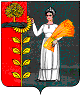 РОССИЙСКАЯ ФЕДЕРАЦИЯСОВЕТ ДЕПУТАТОВ СЕЛЬСКОГО ПОСЕЛЕНИЯХВОРОСТЯНСКИЙ СЕЛЬСОВЕТДобринского муниципального района Липецкой области28 сессия VI созыва        Р Е Ш Е Н И Е16.01.2023                        ж.д.ст.Хворостянка                      № 117-рсО признании утратившими силу некоторых решений Совета депутатов сельского поселения Хворостянский сельсовет Добринского муниципального районаРассмотрев законодательную инициативу Совета депутатов сельского поселения Хворостянский сельсовет о признании утратившими силу решений  Совета депутатов сельского поселения Хворостянский сельсовет, в целях приведения в соответствие с действующим законодательством нормативной правовой базы Совета депутатов сельского поселения Хворостянский сельсовет,  руководствуясь Уставом  сельского поселения Хворостянский сельсовет, Совет депутатов сельского поселения Хворостянский сельсовет Добринского муниципального районаРЕШИЛ:1.Признать утратившими силу следующие решения Совета депутатов сельского поселения Хворостянский сельсовет:1.1. № 52-рс от 03.10.2016г. «О Положении «О социальных гарантиях выборных должностных лиц сельского поселения Хворостянский сельсовет Добринского муниципального района Липецкой области».1.2. № 122-рс от 26.01.2018г. «О внесении изменений в Положения «О социальных гарантиях выборных должностных лиц сельского поселения Хворостянский сельсовет Добринского муниципального района Липецкой области»;1.3. №215-рс от 03.12.2019г. «О внесении изменений в Положения «О социальных гарантиях выборных должностных лиц сельского поселения Хворостянский сельсовет Добринского муниципального района Липецкой области»;1.4. №21-рс от 11.12.2020г. «О внесении изменений в Положение «О социальных гарантиях выборных должностных лиц сельского поселения Хворостянский сельсовет Добринского муниципального района Липецкой области»;1.5. №72-рс от 24.12.2021г. «О внесении изменений в Положение «О социальных гарантиях выборных должностных лиц сельского поселения Хворостянский сельсовет Добринского муниципального района Липецкой области»;2.Настоящее решение вступает в силу со дня его официального обнародования.Председатель Совета депутатовсельского поселения Хворостянский сельсовет                                                                    С.И.Шарова